Fotogaléria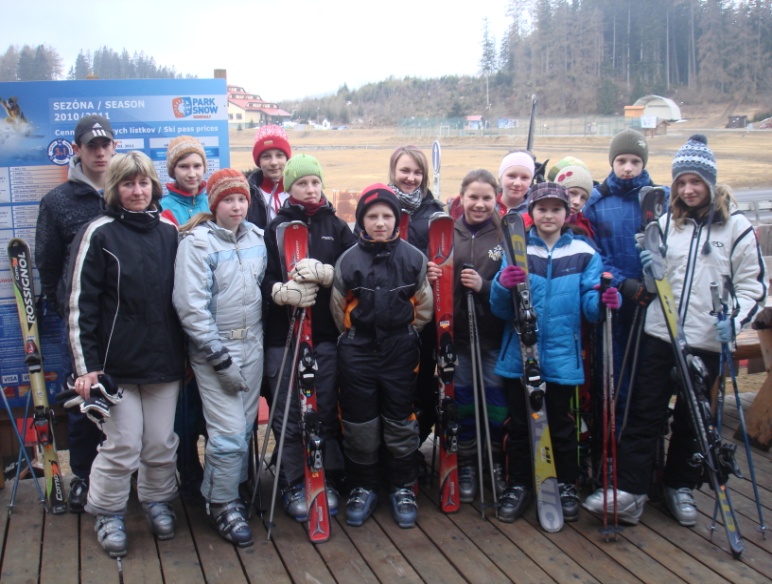 Účastníci lyžiarskeho výcviku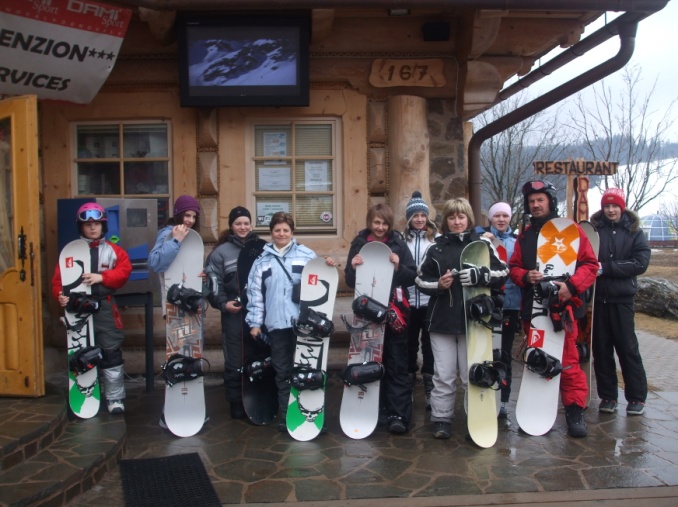 Druhou možnosťou bol výcvik snowboardingu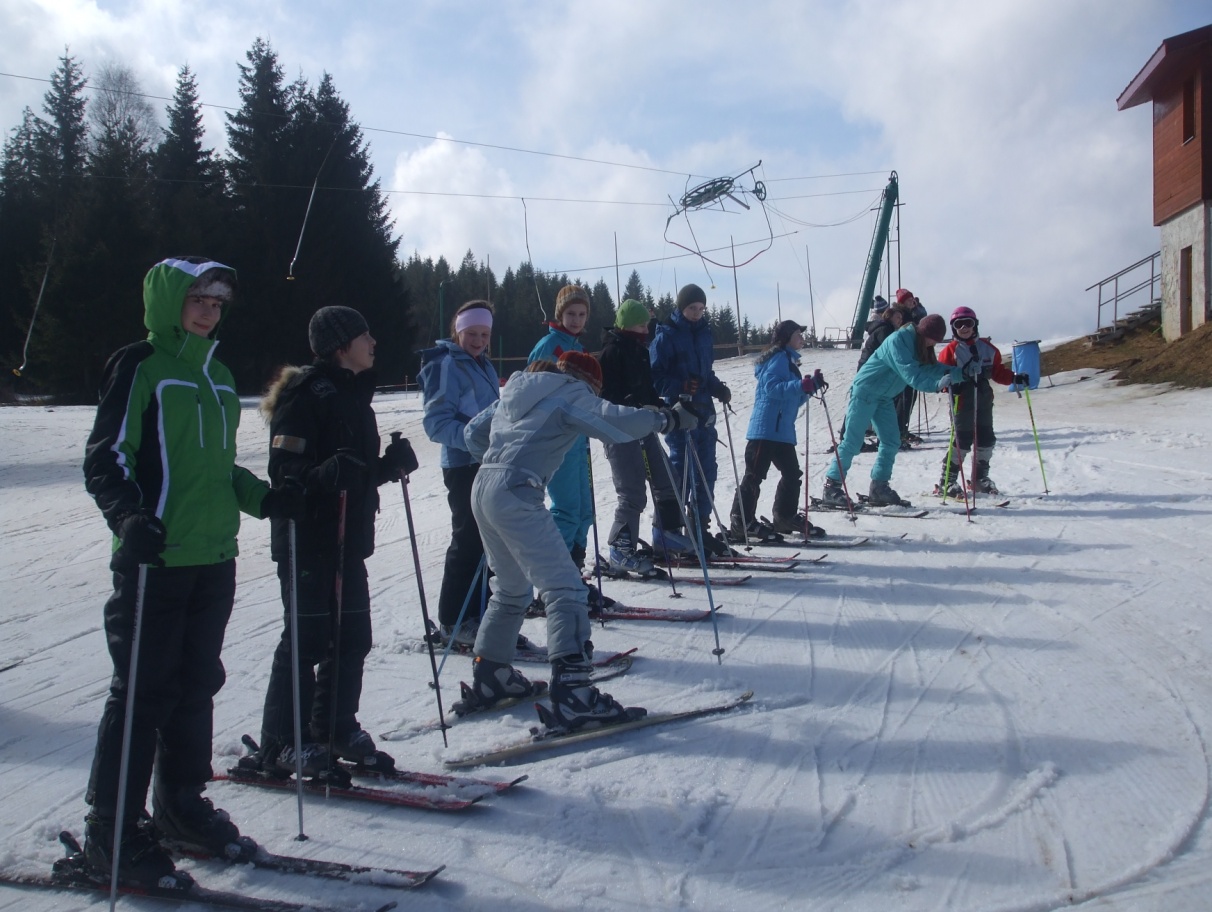 Prvé skúsenosti na lyžiach...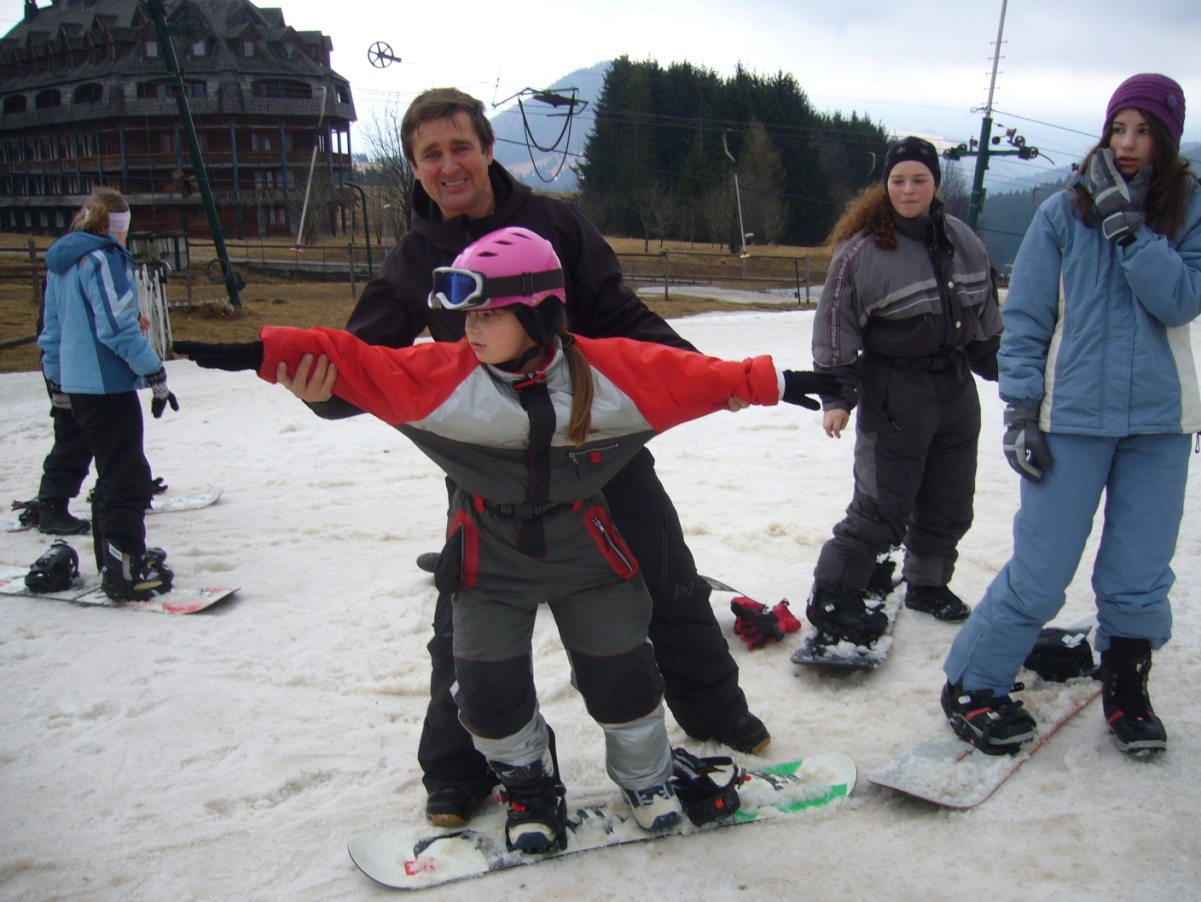 Garant aktivity v akcii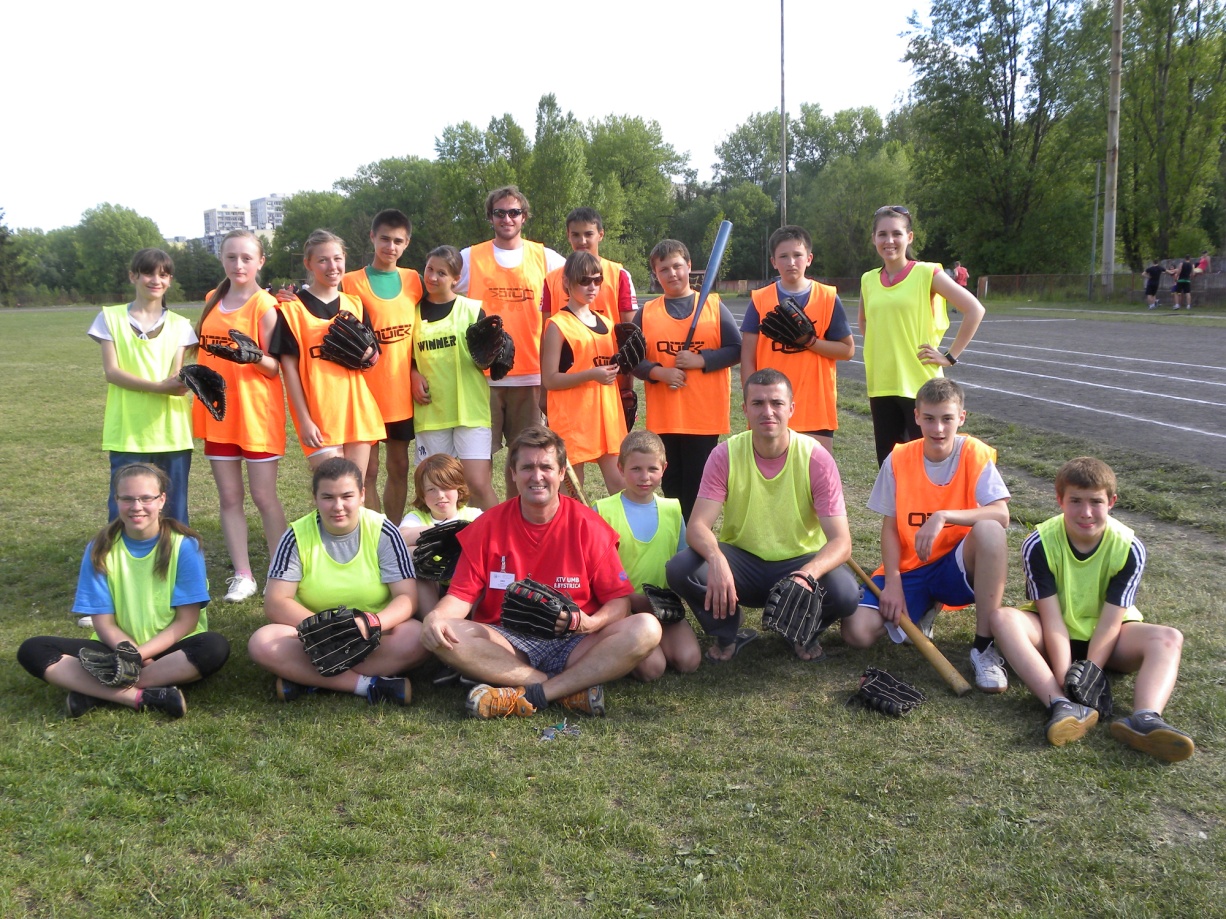 Účastníci letnej športovej olympiády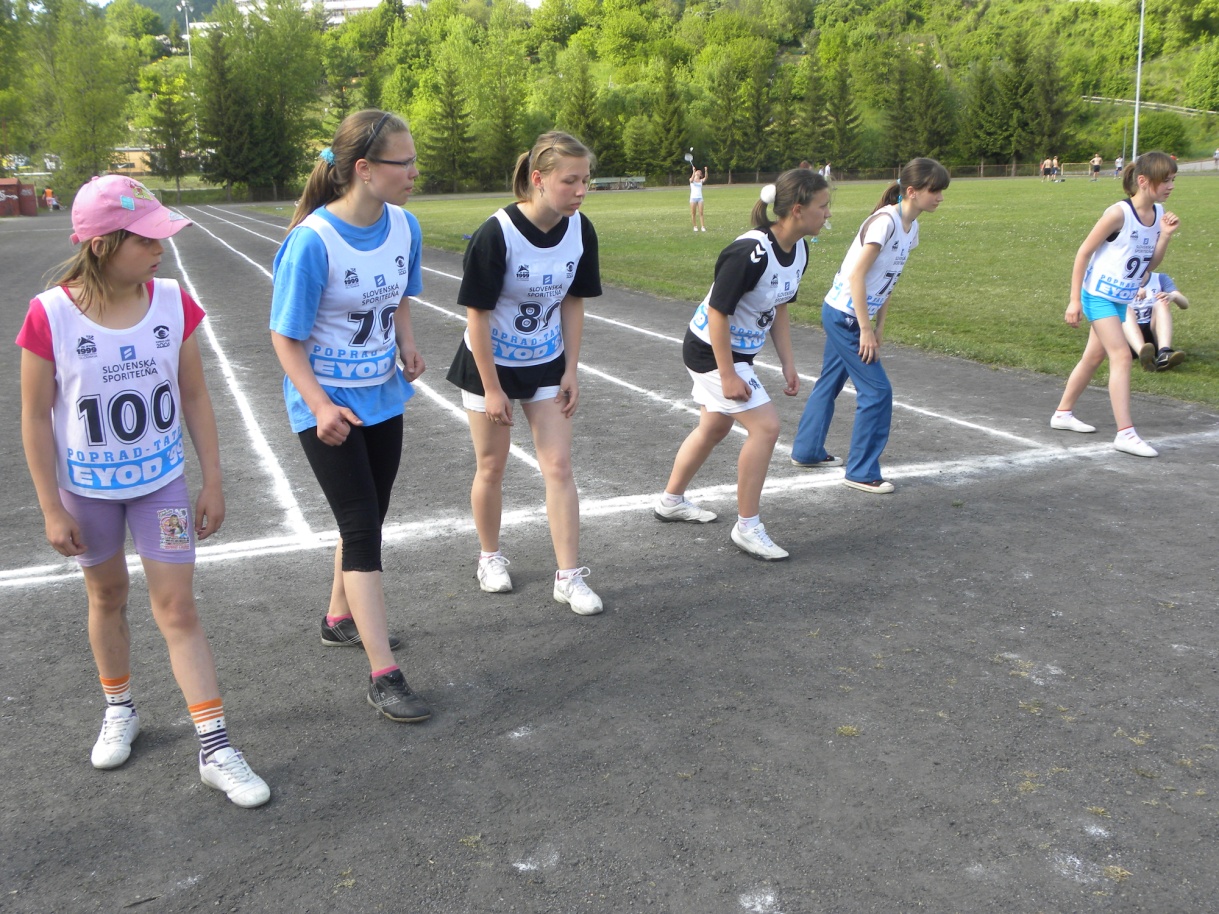 Atletické športové disciplíny...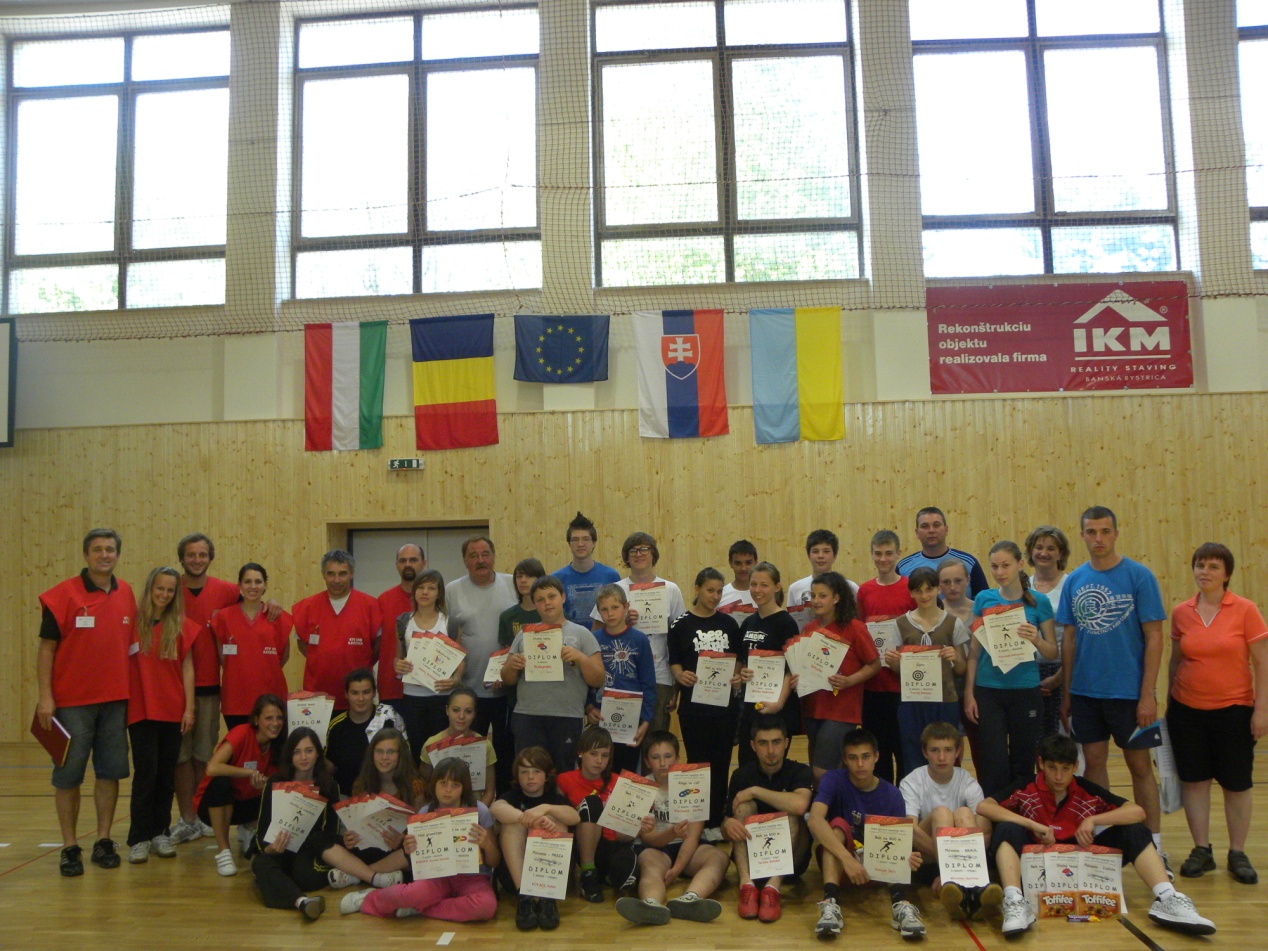 Záverečné vyhodnotenie letnej športovej olympiády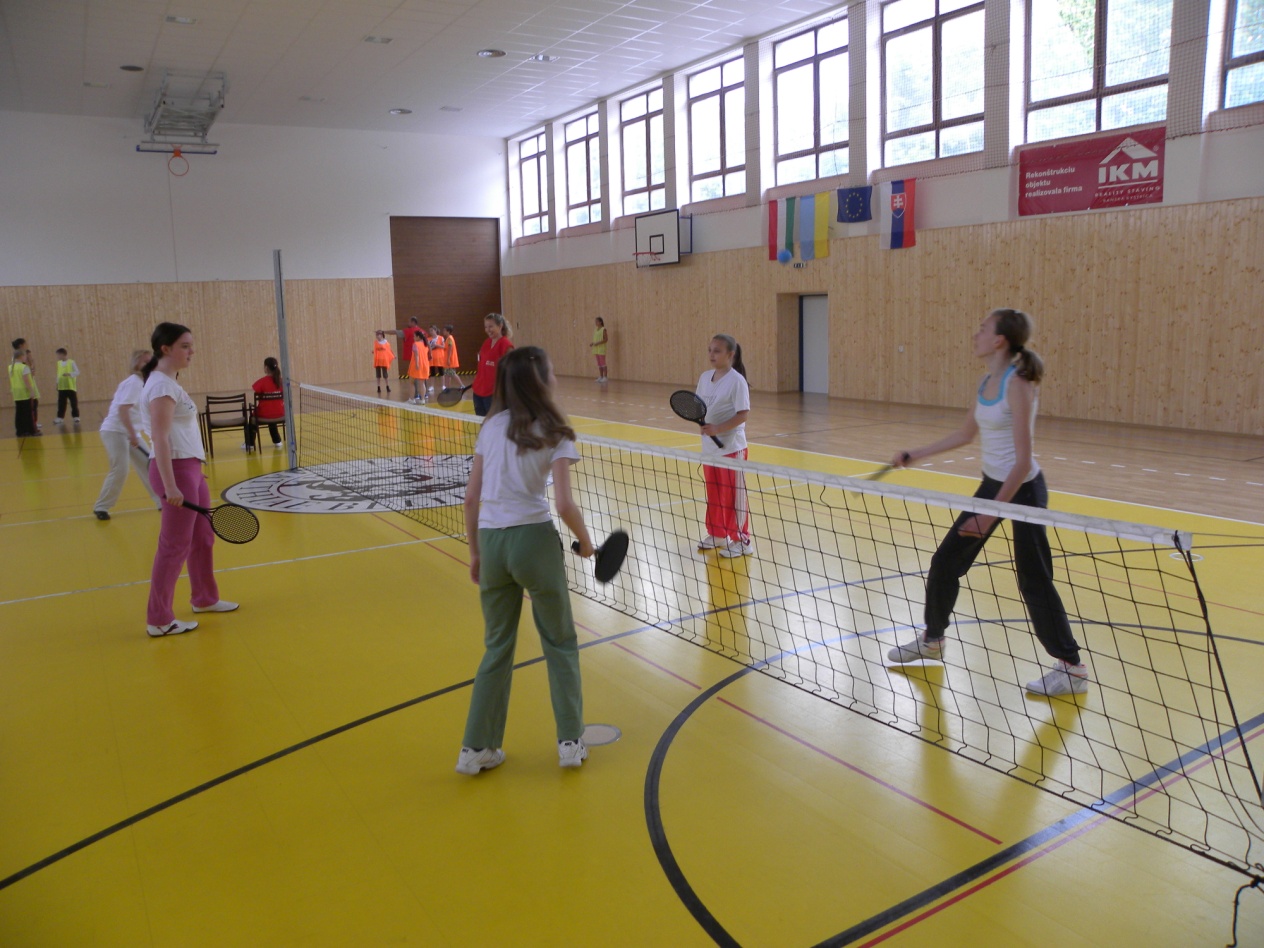 Škola v prírode s výcvikom tenisu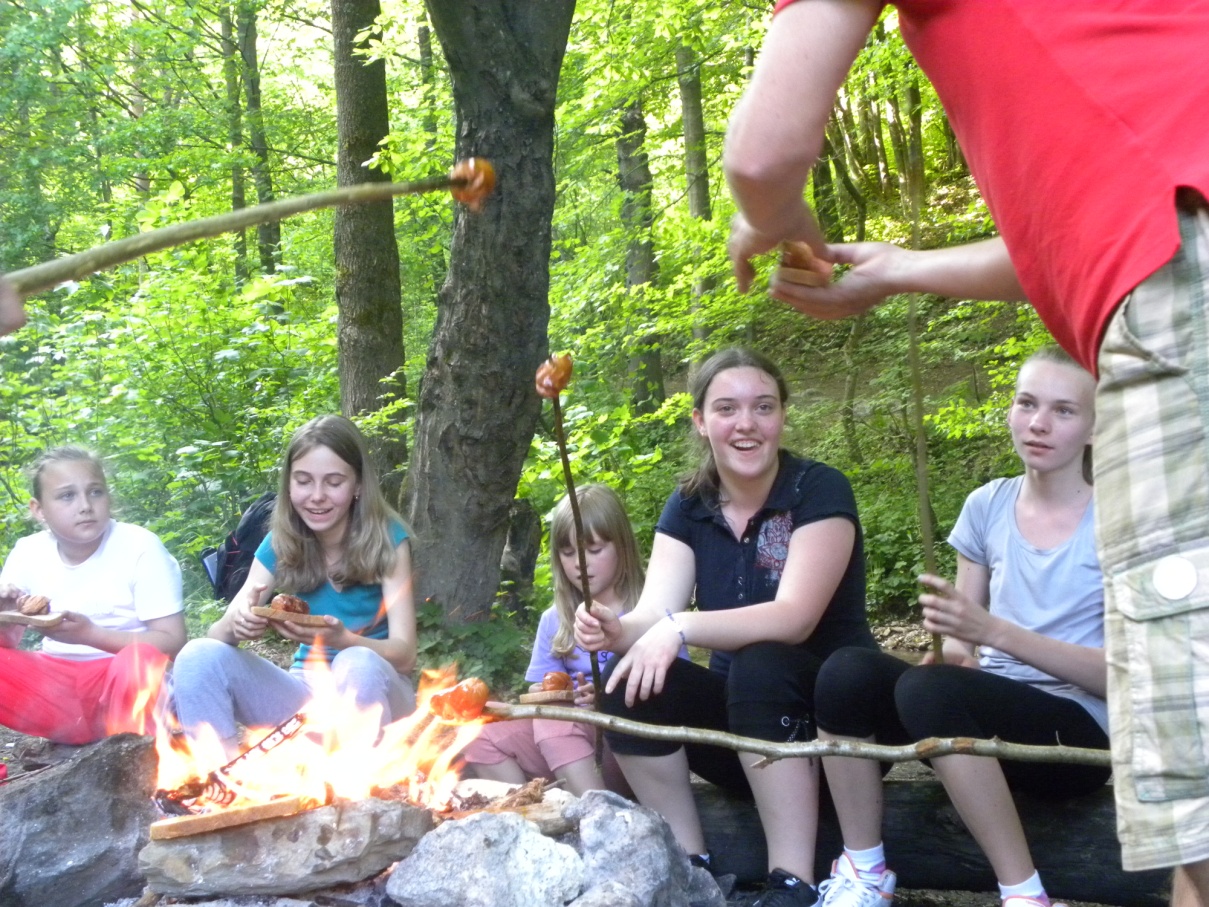 Aktivity tenistov v prírode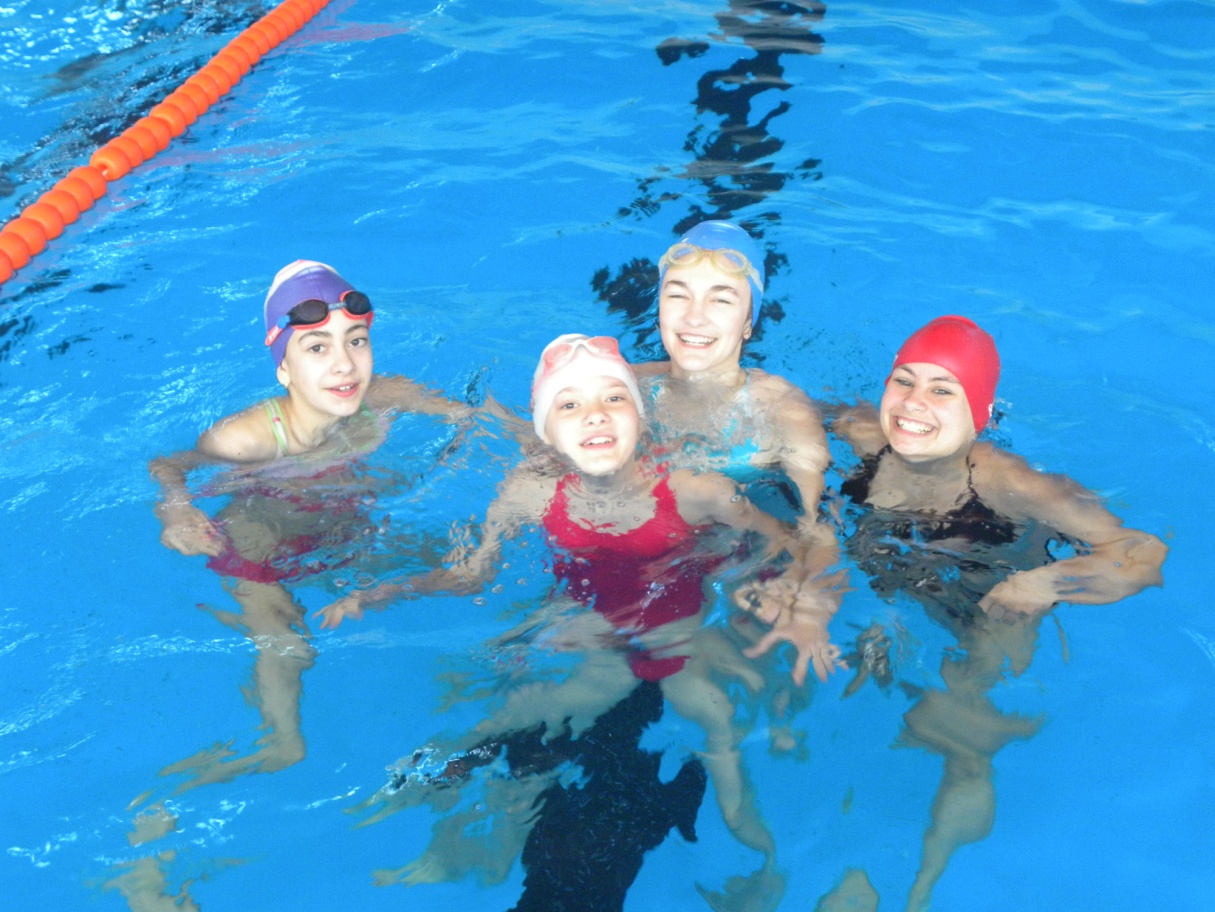 Sprievodné aktivity – aj v bazéne...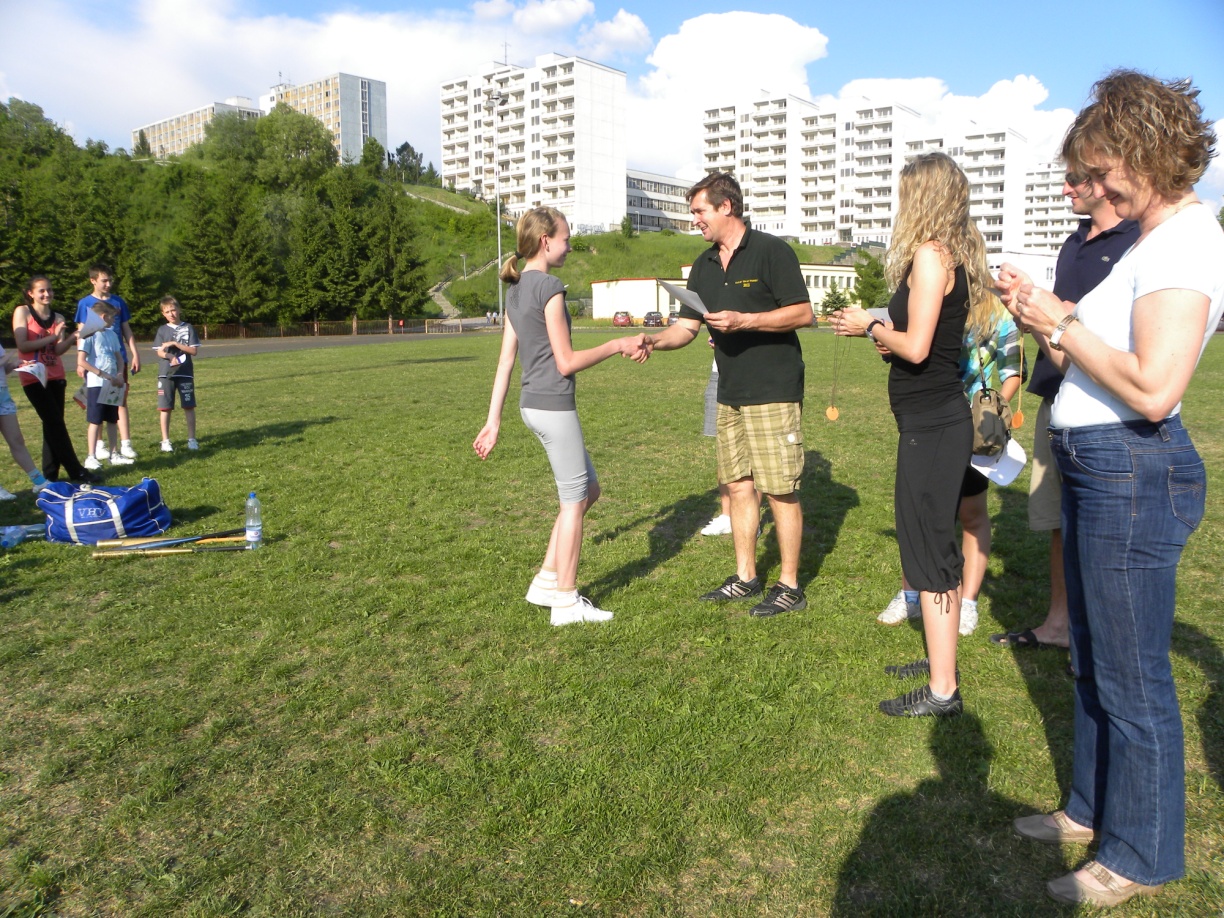 Záverečné vyhodnotenie a odovzdávanie cien...